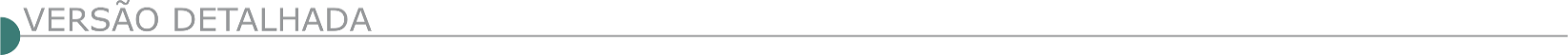 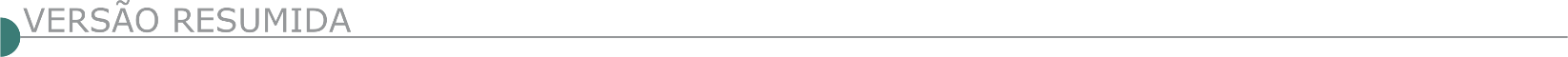 ESTADO DE MINAS GERAISDNIT - SUPERINTENDÊNCIA REGIONAL EM MINAS GERAIS SERVIÇO 2-SRE-MG AVISO DE LICITAÇÃO PREGÃO ELETRÔNICO Nº 90016/2024 - UASG 393031 Nº PROCESSO: 50606006156202358Objeto: Contratação de empresa para execução de serviços de manutenção (conservação/recuperação) na rodovia BR-116/MG com vistas a execução de Plano de Trabalho e Orçamento. Trecho: Div. BA/MG - Div. MG/RJ (Além Paraíba); Subtrecho: Entr. BR-342(A) (Rib Três Barras) (Catugi) - Acesso Itambacuri; Segmento: km 207,1 ao km 306,5, com extensão total de 99,4 km, sobre jurisdição da Superintendência Regional do DNIT no Estado de Minas Gerais.. Total de Itens Licitados: 1. Edital: 07/03/2024 das 08h00 às 12h00 e das 13h00 às 17h00. Endereço: Rua Líder, 197, Aeroporto - Belo Horizonte/MG ou https://www.gov.br/compras/edital/393031-5-90016-2024. Entrega das Propostas: a partir de 07/03/2024 às 08h00 no site www.gov.br/compras. Abertura das Propostas: 22/03/2024 às 10h00 no site www.gov.br/compras. Informações Gerais: Serviço comum de engenharia.PREFEITURA MUNICIPAL DE GUAXUPÉ - PROCESSO DE LICITAÇÃO - CONCORRÊNCIA Nº 004/2024 Ampla Participação – Forma de realização: ELETRÔNICA, Processo nº 065/2024. Tipo: Menor Preço Global. Objeto: Seleção e contratação de empresa na área de engenharia civil e/ou arquitetura para execução de muro de gabião em solo reforçado na Rua Alcides Baldini, no Município de Guaxupé/MG. As propostas e documentos pertinentes serão recebidos virtualmente no site www.ammlicita.org.br até o dia 25 de março de 2024 às 09:00hs (Horário de Brasília), quando iniciará a fase de lances, conforme especificações e normas contidas no Edital e seus Anexos, disponíveis no endereço eletrônico acima e no site www.guaxupe.mg.gov.br, onde o Edital poderá ser baixado a partir do dia 07 de março de 2024.VISITA TÉCNICA OPCIONAL: Poderá ser agendada na Secretaria Municipal de Obras e Serviços Públicos, endereço Praça Paulo Carneiro, 87 – Centro – Guaxupé/MG – fone (35) 3559-1089 com a servidora Fernanda para ser realizada entre os dias 08 de março a 22 de março de 2024, nos horários das 09:00 as 11:00 horas e das 14:00 as 16:00 horas. Maiores informações relativas a presente licitação: Secretaria Municipal de Administração do Município de Guaxupé, situada na Avenida Conde Ribeiro do Valle, 113 – pavimento superior, Centro – Guaxupé/MG, fone: (35) 3559-1021. ITAÚNA PREFEITURA MUNICIPAL CONCORRÊNCIA 019/2023 A Prefeitura de Itaúna torna pública a retificação e nova data de abertura do processo licitatório nº 503/2023, na modalidade Concorrência nº 019/2023. Objeto: Contratação de empresa especializada para prestação de serviços de varrição manual de ruas, avenidas e demais logradouros públicos, inclusive com equipamentos e mão de obra, visando a complementação do sistema de limpeza urbana existente no município de Itaúna/MG, conforme Termo de Referência e demais Anexos, partes integrantes e inseparáveis do Edital de Concorrência Pública nº 019/2023. Nova data de abertura no dia 08/04/2024 às 08h30. O edital retificado na íntegra estará disponível no site www.itauna.mg.gov. brwww.itauna.mg.gov.bra partir de 08/03/2024.Itaúna, 05 de março de2024– Thiago Moreira Araújo Nogueira – Secretário Municipal de Regulação Urbana.ITURAMA PREFEITURA MUNICIPAL AVISO DE LICITAÇÃO – CONCORRÊNCIA PÚBLICA Nº 01/2024. PROCESSO Nº 015/2024Objeto: Contratação de empresa de engenharia para construção de uma Unidade Básica de Saúde (UBS), tipo I, no Município de Iturama, em atendimento a Resolução SES/MG nº 8.753 de 16 de maio de 2023. Modalidade: Concorrência eletrônica nº 01/2024. Critério de julgamento: Menor Preço. Regime de execução: empreitada por preço unitário. Orçamento estimado: Não sigiloso. Obtenção do edital: O edital e seus anexos encontram-se disponíveis para acesso dos interessados no site www.licitanet.com.br e no Portal Nacional de Contratações Públicas – PNCP (pncp.gov.br). Recebimento das propostas exclusivamente por meio eletrônico: Até as 08:59h do dia 15/04/2024. Abertura das propostas e sessão de lances: A partir das 09:00h do dia 15/04/2024. Referência de tempo: Horário de Brasília.MURIAÉ PREFEITURA MUNICIPAL AVISO DE LICITAÇÃO NA MODALIDADE CONCORRÊNCIA Nº 001/2024 Por meio eletrônico– Objeto: Contratação de empresa de engenharia para construção de Unidade Básica de Saúde - UBS Inconfidência em Muriaé-MG–Fica REMARCADA asessão de licitação para o dia 20/03/2024 às 08:30 horas, por meio da internet, no endereço eletrônico da Bolsa Nacional de Compras – BNC https://bnc.org.br/ . Motivo: Retificação do edital em 05/03/2024. O edital poderá ser obtido nos sites https://bnc.org.br/ e https://muriae.mg.gov.br - Informações complementares:Setor de Licitação - situado no Centro Administrativo “Pres. Tancredo Neves”, Av. Maestro Sansão, 236, 3º andar, Centro, Muriaé – MG. Telefone (32) 3696.3317.PEDRALVA PREFEITURA MUNICIPAL CONCORRÊNCIA ELETRÔNICA N°03/2024 Objeto: Prestação de serviços de engenharia para reforma da UBS Estratégia Saúde da Família IV, no Bairro Centro, e UBS Estratégia Saúde da Família III, no Bairro São José, na cidade de Pedralva-MG. Abertura: 26/03/2024 às 09:30. Edital e informações: https://ammlicita. org.br/ e https://www.pedralva.mg.gov.br/.PIRANGA PREFEITURA MUNICIPAL AVISO DE LICITAÇÃO. PROCESSO LICITATÓRIO Nº: 044/2024 CONCORRÊNCIA PRESENCIAL Nº: 001/2024. Objeto: Contratação de empresa de engenharia civil para execução de pavimentos e drenagem das vias públicas da localidade de Brejão - Zona Rural do município de Piranga/MG, com fornecimento de materiais e mão de obra. Data de abertura: 27/03/2024 às 09:00 horas. Edital e informações: pelo email licitação@piranga.mg.gov.br ou pelo site: https://www.piranga.mg.gov.br/licitacoes. PREFEITURA MUNICIPAL DE POUSO ALEGRE MG  - EDITAL DE LICITAÇÃO PREGÃO ELETRÔNICO Nº 01/2024 PROCESSO ADMINISTRATIVO Nº: 05/2024 PROCESSO LICITATÓRIO REGIDO PELA LEI FEDERAL Nº 14.133/2021 MODO DE DISPUTA: ABERTO TIPO: MENOR PREÇO POR LOTE ÓRGÃO REQUISITANTE: SECRETARIA MUNICIPAL DE INFRAESTRUTURA, OBRAS E SERVIÇOS PÚBLICOS. PREFERÊNCIA ME/EPP/EQUIPARADAS: NÃO INÍCIO DO ACOLHIMENTO DE PROPOSTAS: 01/03/2024 ás 17h00 min. ABERTURA DA SESSÃO: 21/03/2024 ás 09h01min ABERTURA DAS PROPOSTAS COMERCIAIS: 21/03/2024 ás 09h00min OBJETO: CONTRATAÇÃO DE EMPRESA PARA EXECUÇÃO DE SERVIÇOS DE RECOMPOSIÇÃO E MANUTENÇÃO ASFÁLTICA DE VIAS PÚBLICAS. https://pousoalegre.mg.gov.br/filter/2197. SANTO ANTÔNIO DO AMPARO PREFEITURA MUNICIPAL AVISO DE LICITAÇÃO. PROCESSO 024/2024 CONCORRÊNCIA ELETRÔNICA 002/2024 Tipo: Empreitada por preço global. Objeto. Objeto: Contratação de Empresa Especializada visando Execução de Serviços de Reforma e Ampliação da Unidade Básica de Saúde, neste Município, em atendimento a Portaria nº 665/2023 - Ministério da Saúde. Abertura Das Propostas: 25 de Março de 2024 às 13h00min pelo Sitio Eletrônico www.bnc.org.br. SÃO SEBASTIÃO DA BELA VISTA PREFEITURA MUNICIPAL CONCORRÊNCIA ELETRÔNICA Nº 0002/2024 PROCESSO ADMINISTRATIVO N° 00044/2024 Aviso de Licitação. Objeto: Contratação de Empresa Para Execução de Recapeamento com Pavimentação Asfáltica em Vias Públicas Urbanas do Município de São Sebastião da Bela Vista (MG), em Atendimento ao Contrato nº 284.865 – BDMG Urbaniza. Abertura das Propostas: dia 27 de Março de 2.024 as 10h01, na plataforma eletrônica www.portaldecompraspublicas.com.br. Informações pelo telefone 035.3453.1212 ou no Site www.saosebastiaodabelavista.mg.gov.br ou e-mail licitacaossbv@hotmail.com. SENHORA DE OLIVEIRA PREFEITURA MUNICIPAL - AVISO DE CONCORRÊNCIA PÚBLICA; CONCORRÊNCIA ELETRÔNICA N. 003/2024 Objeto –contratação de empresa especializada para execução de obras e serviços de engenharia de serviços técnicos especializados para construção de reservatório em concreto armado, circular, de água potável. Dia: 15/04/2024. Horário: 08h00min. Edital publicado no site www.senhoradeoliveira.mg.gov.br e www.licitardigital.com.br Informações no email: licitaoliveira@gmail.com ou pelo telefone 31 3755-1496.PREFEITURA MUNICIPAL DE TIMÓTEO/MG - CONCORRÊNCIA ELETRÔNICA Nº 90008/2024 - (LEI Nº 14.133/2021)Objeto: Contratação de serviços de engenharia para execução de obras em atendimento e adequação da estrutura onde funciona o Centro de Especialidades Odontológica CEO, de maneira a aprimorar o atendimento e atender às normativas específicas da Vigilância Sanitária. Recurso Estadual proveniente da transposição da LC 171/23. Edital a partir de: 07/03/2024 das 08:00 às 11:00 Hs e das 12:00 às 17:59 Hs - Endereço: Avenida Acesita, Nº 3230 - São José - Timóteo (MG) - Telefone: (0xx31) 38474701 - Entrega da Proposta: 07/03/2024 às 08:00HsDISTRITO FEDERALSUPERINTENDÊNCIA ADMINISTRATIVA E FINANCEIRA DIRETORIA DE MATERIAIS E SERVIÇOS AVISO DE LICITAÇÃO PREGÃO ELETRÔNICO Nº 9002/2024 – UASG: 926120 A presente licitação tem por objeto a contratação de empresa especializada para a execução da obra de implantação da marginal da via BR-040, no trecho de aproximadamente 5,6 km, compreendido na intersecção da DF 495 e BR 251. Os serviços a serem executados são: terraplenagem, pavimentação, drenagem, sinalização horizontal e vertical, obras complementares e canteiro de obras. Processo SEI nº 00113-00018401/2023-52. Data e horário para recebimento das propostas: até às 09h00min do dia 27 de março de 2024, com valor estimado de R$ 13.178.041,61. O respectivo Edital poderá ser retirado exclusivamente nos endereços eletrônicos www.der.df.gov.br e www.gov.br/compras. Demais informações no próprio Edital.ESTADO DO MATO GROSSO   SINFRA/MT PROCESSO: SINFRA-PRO-2024/01306 CONCORRÊNCIA PÚBLICA ELETRÔNICA N.05/2024 MODO DE DISPUTA: ABERTO VALOR ESTIMADO: R$ 15.776.496,68 CRITÉRIO DE JULGAMENTO: MENOR PREÇO REGIME DE EXECUÇÃO: EMPREITADA POR PREÇO UNITÁRIO LOTE: ÚNICO  Objeto:  Contratação de empresa de engenharia para execução da obra de implantação e pavimentação da rodovia MT-402, localizada no município de Cuiabá/MT, trecho: Cuiabá – Coxipó do Ouro – 10,335 km.  Data: 25/03/2024  Horário: 09h00min (horário local)  Local: Sistema de Informações para Aquisições Governamentais  - SIAG. https://aquisicoes.seplag.mt.gov.br -  Endereço para retirada do EDITAL: O EDITAL completo poderá ser retirado gratuitamente no site www.sinfra.mt.gov.br ou solicitado pelo e-mail: cpl@sinfra.mt.gov.br - TELEFONES PARA CONTATO: (65) 3613-0529.PROCESSO: SINFRA-PRO-2024/01105 CONCORRÊNCIA PÚBLICA ELETRÔNICA N. 06/2024 MODO DE DISPUTA: ABERTO VALOR ESTIMADO: R$ 8.982.366,26 CRITÉRIO DE JULGAMENTO: MENOR PREÇO REGIME DE EXECUÇÃO: EMPREITADA POR PREÇO UNITÁRIO LOTE: ÚNICO  Objeto:  Contratação de empresa de engenharia para execução da construção de ponte de concreto sobre o Rio Apiacás (PT01632), na rodovia MT-160, trecho: Rio Apiacás (Div. Juara/Alta Floresta) – Entrº MT-419, extensão: 99,10m e largura de 8,80m, localizada no município de Alta Floresta/MT.  Data: 25/03/2024  Horário: 14h00min (horário local)  Local: Sistema de Informações para Aquisições Governamentais  - SIAG. https://aquisicoes.seplag.mt.gov.br   Endereço para retirada do EDITAL: O EDITAL completo poderá ser retirado gratuitamente no site www.sinfra.mt.gov.br, ou solicitado pelo e-mail: cpl@sinfra.mt.gov.br TELEFONES PARA CONTATO: (65) 3613-0529.PROCESSO: SINFRA-PRO-2023/03570 CONCORRÊNCIA PÚBLICA ELETRÔNICA N. 07/2024 MODO DE DISPUTA: ABERTO VALOR ESTIMADO: R$ 5.097.869,53 CRITÉRIO DE JULGAMENTO: MENOR PREÇO REGIME DE EXECUÇÃO: EMPREITADA POR PREÇO UNITÁRIO LOTE: ÚNICO  Objeto:  Contratação de empresa de engenharia para execução dos serviços de pavimentação asfáltica em TSD, Drenagem Superficial e Revitalização da Pista da Universidade – UNEMAT, no município de Cáceres/MT.  Data: 26/03/2024  Horário: 09h00min (horário local)  Local: Sistema de Informações para Aquisições Governamentais  - SIAG. https://aquisicoes.seplag.mt.gov.br   Endereço para retirada do EDITAL: O EDITAL completo poderá ser retirado gratuitamente no site www.sinfra.mt.gov.br, ou solicitado pelo e-mail: cpl@sinfra.mt.gov.br - TELEFONES PARA CONTATO: (65) 3613-0529.- PUBLICIDADE -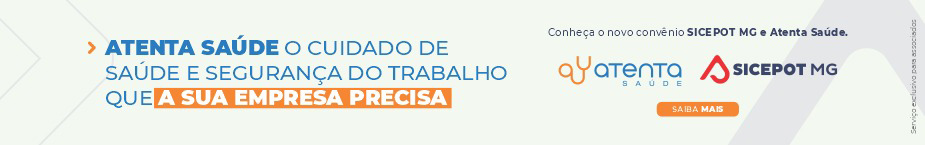 ÓRGÃO LICITANTE: COPASA-MGEDITAL: LICITAÇÃO Nº CPLI . 1120240003Endereço: Rua Carangola, 606, térreo, bairro Santo Antônio, Belo Horizonte/MG.Informações: Telefone: (31) 3250-1618/1619. Fax: (31) 3250-1670/1317. E-mail: Endereço: Rua Carangola, 606, térreo, bairro Santo Antônio, Belo Horizonte/MG.Informações: Telefone: (31) 3250-1618/1619. Fax: (31) 3250-1670/1317. E-mail: OBJETO: execução, com fornecimento total de materiais e equipamentos, das obras e serviços para reforma com Ampliação da capacidade de tratamento da Estação de Tratamento de água tipo convencional, metálica de 76 l/s para 100l/s do Sistema de Abastecimento água do município de Pouso Alegre / MG . DATAS: Recebimento das propostas: 03/04/2024 às 08:30 Abertura das propostas: 03/04/2024 às 08:30 Prazo de execução: 05 MESES.VALORESVALORESValor Estimado da ObraCapital Social Igual ou SuperiorR$ 2.597.048,29 -CAPACIDADE TÉCNICA: a) Montagem e/ou instalação de estação de tratamento de água, do tipo pré-fabricada, em estrutura de aço e capacidade igual ou superior a 12 (doze) l/s; b) Execução e/ou recuperação de estrutura metálica.CAPACIDADE TÉCNICA: a) Montagem e/ou instalação de estação de tratamento de água, do tipo pré-fabricada, em estrutura de aço e capacidade igual ou superior a 12 (doze) l/s; b) Execução e/ou recuperação de estrutura metálica.CAPACIDADE OPERACIONAL:  a) Montagem e/ou instalação de estação de tratamento de água, do tipo pré-fabricada, em estrutura de aço e capacidade igual ou superior a 12 (doze) l/s; b) Execução e/ou recuperação de estrutura metálica.CAPACIDADE OPERACIONAL:  a) Montagem e/ou instalação de estação de tratamento de água, do tipo pré-fabricada, em estrutura de aço e capacidade igual ou superior a 12 (doze) l/s; b) Execução e/ou recuperação de estrutura metálica.ÍNDICES ECONÔMICOS: CONFORME EDITAL. ÍNDICES ECONÔMICOS: CONFORME EDITAL. OBSERVAÇÕES: Mais informações e o novo caderno de licitação poderão ser obtidos, gratuitamente, através de download no endereço: www.copasa.com.br (link: licitações e contratos/licitações, pesquisar pelo número da licitação), a partir do dia 07/032/2024 .As interessadas poderão designar engenheiro ou arquiteto para efetuar visita técnica, para conhecimento das obras e serviços a serem executados. Para acompanhamento da visita técnica, fornecimento de informações e prestação de esclarecimentos porventura solicitados pelos interessados, estará disponível, o Sr. Edval Fortes ou outro empregado da COPASA MG, do dia 07 de MARÇO de 2024 ao dia 02 de ABRIL de 2024. O agendamento da visita poderá ser feito pelo e-mail: edval.fortes@copasa.com.br ou pelo telefone (35) 3423-1201. A visita será realizada na Avenida Alvarino Gonçalves Negrão, nr.: 450, Bairro São João Batista, Cidade Pouso Alegre / MG.https://www2.copasa.com.br/PortalComprasPrd/#/pesquisaDetalhes/FA7F3401F0201EDEABC6A81F1D12C48A OBSERVAÇÕES: Mais informações e o novo caderno de licitação poderão ser obtidos, gratuitamente, através de download no endereço: www.copasa.com.br (link: licitações e contratos/licitações, pesquisar pelo número da licitação), a partir do dia 07/032/2024 .As interessadas poderão designar engenheiro ou arquiteto para efetuar visita técnica, para conhecimento das obras e serviços a serem executados. Para acompanhamento da visita técnica, fornecimento de informações e prestação de esclarecimentos porventura solicitados pelos interessados, estará disponível, o Sr. Edval Fortes ou outro empregado da COPASA MG, do dia 07 de MARÇO de 2024 ao dia 02 de ABRIL de 2024. O agendamento da visita poderá ser feito pelo e-mail: edval.fortes@copasa.com.br ou pelo telefone (35) 3423-1201. A visita será realizada na Avenida Alvarino Gonçalves Negrão, nr.: 450, Bairro São João Batista, Cidade Pouso Alegre / MG.https://www2.copasa.com.br/PortalComprasPrd/#/pesquisaDetalhes/FA7F3401F0201EDEABC6A81F1D12C48A ÓRGÃO LICITANTE: COPASA-MGEDITAL: LICITAÇÃO Nº CPLI . 1120240033Endereço: Rua Carangola, 606, térreo, bairro Santo Antônio, Belo Horizonte/MG.Informações: Telefone: (31) 3250-1618/1619. Fax: (31) 3250-1670/1317. E-mail: Endereço: Rua Carangola, 606, térreo, bairro Santo Antônio, Belo Horizonte/MG.Informações: Telefone: (31) 3250-1618/1619. Fax: (31) 3250-1670/1317. E-mail: OBJETO: execução, com fornecimento total de materiais, das obras e serviços de construção de interceptor de esgoto em PEAD DN250, encamisado em PEAD DN355, para direcionamento do esgoto do bairro residencial Masterville e adjacências à ETE – Estação de Tratamento de Esgoto, na cidade de Sarzedo / MG, por MND (Método Não Destrutivo).DATAS: Recebimento das propostas: 02/04/2024 às 14:30 Abertura das propostas: 02/04/2024 às 14:30 Prazo de execução: 03 MESES.VALORESVALORESValor Estimado da ObraCapital Social Igual ou SuperiorR$ 392.698,70-CAPACIDADE TÉCNICA: a) Rede com uso de processo não destrutivo do pavimento, com tubo camisa, com altura ou diâmetro igual ou superior a 355(trezentos e cinquenta e cinco) mm.CAPACIDADE TÉCNICA: a) Rede com uso de processo não destrutivo do pavimento, com tubo camisa, com altura ou diâmetro igual ou superior a 355(trezentos e cinquenta e cinco) mm.CAPACIDADE OPERACIONAL:  a) Rede com uso de processo não destrutivo do pavimento, com tubo camisa, com altura ou diâmetro igual ou superior a 355(trezentos e cinquenta e cinco) mm.CAPACIDADE OPERACIONAL:  a) Rede com uso de processo não destrutivo do pavimento, com tubo camisa, com altura ou diâmetro igual ou superior a 355(trezentos e cinquenta e cinco) mm.ÍNDICES ECONÔMICOS: CONFORME EDITAL. ÍNDICES ECONÔMICOS: CONFORME EDITAL. OBSERVAÇÕES: Mais informações e o caderno de licitação poderão ser obtidos, gratuitamente, através de download no endereço: www.copasa.com.br (link: licitações e contratos/licitações, pesquisar pelo número da licitação), a partir do dia 07/03/2024.As interessadas poderão designar engenheiro ou arquiteto para efetuar visita técnica, para conhecimento das obras e serviços a serem executados. Para acompanhamento da visita técnica, fornecimento de informações e prestação de esclarecimentos porventura solicitados pelos interessados, estará disponível, os empregados da COPASA MG, do dia 07 de MARÇO de 2024 ao dia 01 de ABRIL de 2024. O agendamento da visita poderá ser feito pelo e-mail: unmt@copasa.com.br. https://www2.copasa.com.br/PortalComprasPrd/#/pesquisaDetalhes/FA7F3401F0201EDEB6F8911411A94B63 OBSERVAÇÕES: Mais informações e o caderno de licitação poderão ser obtidos, gratuitamente, através de download no endereço: www.copasa.com.br (link: licitações e contratos/licitações, pesquisar pelo número da licitação), a partir do dia 07/03/2024.As interessadas poderão designar engenheiro ou arquiteto para efetuar visita técnica, para conhecimento das obras e serviços a serem executados. Para acompanhamento da visita técnica, fornecimento de informações e prestação de esclarecimentos porventura solicitados pelos interessados, estará disponível, os empregados da COPASA MG, do dia 07 de MARÇO de 2024 ao dia 01 de ABRIL de 2024. O agendamento da visita poderá ser feito pelo e-mail: unmt@copasa.com.br. https://www2.copasa.com.br/PortalComprasPrd/#/pesquisaDetalhes/FA7F3401F0201EDEB6F8911411A94B63 ÓRGÃO LICITANTE: COPASA-MGEDITAL: LICITAÇÃO MODO ABERTO ELETRÔNICO PARA REGISTRO DE PREÇOS CPLI Nº 05 .2024/0086Endereço: Rua Carangola, 606, térreo, bairro Santo Antônio, Belo Horizonte/MG.Informações: Telefone: (31) 3250-1618/1619. Fax: (31) 3250-1670/1317. E-mail: Endereço: Rua Carangola, 606, térreo, bairro Santo Antônio, Belo Horizonte/MG.Informações: Telefone: (31) 3250-1618/1619. Fax: (31) 3250-1670/1317. E-mail: OBJETO: Serviço de aceiro manual.DATAS: Recebimento das propostas: 25 de março de 2024 às 08:45 Abertura das propostas: 25 de março de 2024 às 08:45 OBSERVAÇÕES: Edital e demais informações disponíveis a partir do dia 08/03/2024 no site: www.copasa.com.br   (link: Licitações e Contratos/Licitação) .OBSERVAÇÕES: Edital e demais informações disponíveis a partir do dia 08/03/2024 no site: www.copasa.com.br   (link: Licitações e Contratos/Licitação) .